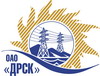 Открытое акционерное общество«Дальневосточная распределительная сетевая  компания»ПРОТОКОЛ ПЕРЕТОРЖКИПРЕДМЕТ ЗАКУПКИ: открытый электронный запрос предложений № 441963 на право заключения Договора на выполнение работ для нужд филиала ОАО «ДРСК» «Амурские электрические сети» Капремонт ВЛ-110 кВ ГРЭС-Михайловка, ВЛ-110 кВ ГРЭС-Бурейск, ВЛ-35 кВ Архара-Набережная, ВЛ-35 кВ Широкий-А, филиал "АЭС"   (закупка 11 раздела 1.1. ГКПЗ 2015 г.).Плановая стоимость: 3 774 000,0 руб. без учета НДС. Указание о проведении закупки от 27.11.2014 № 325.	ПРИСУТСТВОВАЛИ: постоянно действующая Закупочная комиссия 2-го уровня ВОПРОСЫ ЗАСЕДАНИЯ ЗАКУПОЧНОЙ КОМИССИИ:В адрес Организатора закупки поступило 2 (две) заявки на участие в процедуре переторжки.Дата и время начала процедуры вскрытия конвертов с заявками на участие в закупке: 10:00 часов благовещенского времени 24.12.2014 г Место проведения процедуры вскрытия конвертов с заявками на переторжку: Торговая площадка Системы www.b2b-energo.ru.РЕШИЛИ:Утвердить протокол переторжки.Ответственный секретарь Закупочной комиссии 2 уровня                              О.А.МоторинаТехнический секретарь Закупочной комиссии 2 уровня                                    О.В.Чувашова            №  127/УР-Пг. Благовещенск24  декабря 2014 г.Номер заявки Наименование участникаЦена заявки до переторжки, руб. Цена заявки после переторжки, руб.1 ОАО "Электросетьсервис ЕНЭС" (142408, Россия, Московская область, г. Ногинск, ул. Парковая, дом 1, строение 1.)3 774 000,00 руб. без НДС (4 453 320,0 руб. с НДС)3 550 924,13 руб. без НДС (4 190 090,47 руб. с НДС).2 ООО "Спецсети" (675000, Россия, Амурская обл., г. Благовещенск, ул. Горького, д. 300, оф. 35)3 758 433,00 руб. без НДС (4 434 950,94 руб. с НДС) 3 705 099,0 руб. без НДС (4 372 016,82 руб. с НДС).